To divide by powers of tenHere is an example of how to divide by 10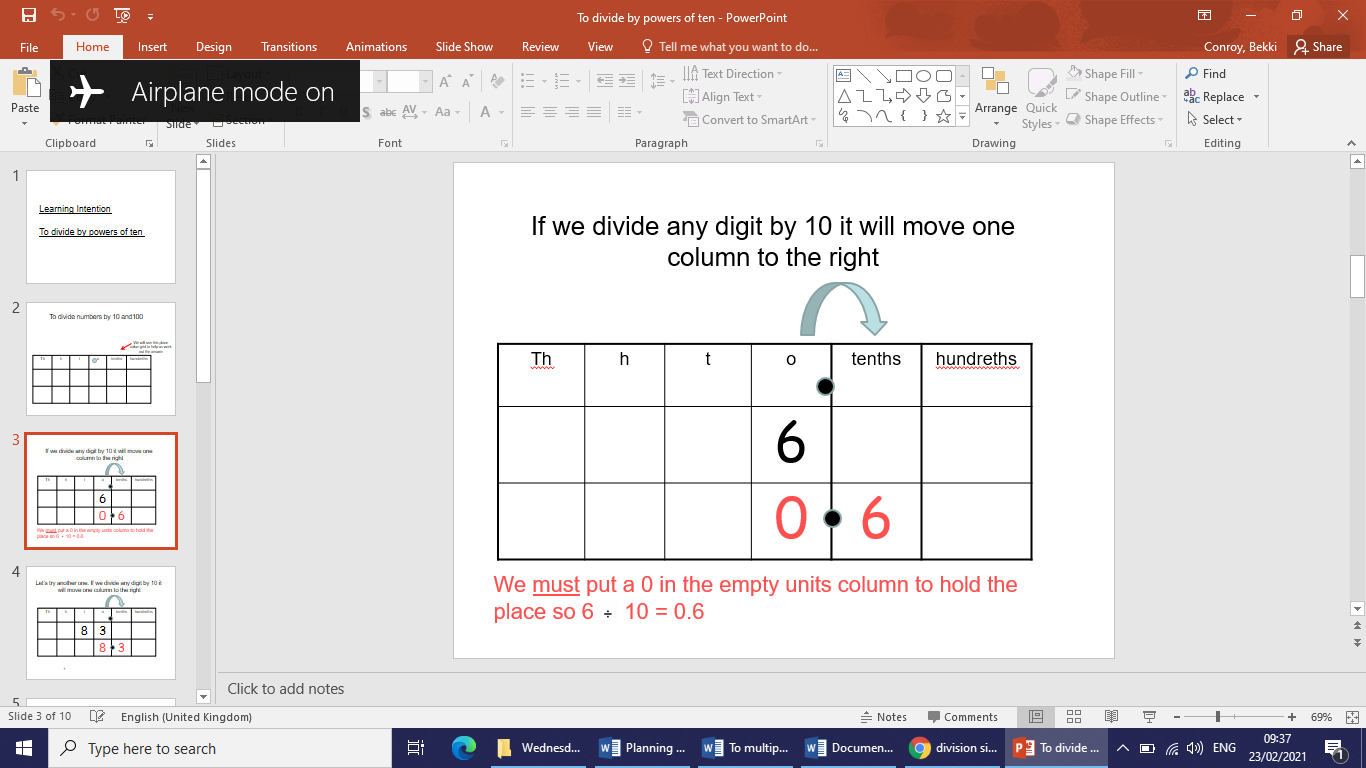 Draw a place value grid for each question which will help you calculate the following.3 ÷ 10 =						512 ÷10 =21 ÷10 =						37 ÷ 10 =242 ÷10 =						976 ÷ 10 =342 ÷10 =						475 ÷ 10 =1325 ÷ 10 =					2125 ÷ 10 =ChallengeHow do you think you will calculate dividing by 100? Can you share your ideas with someone at home?ThHT0tenthshundreths